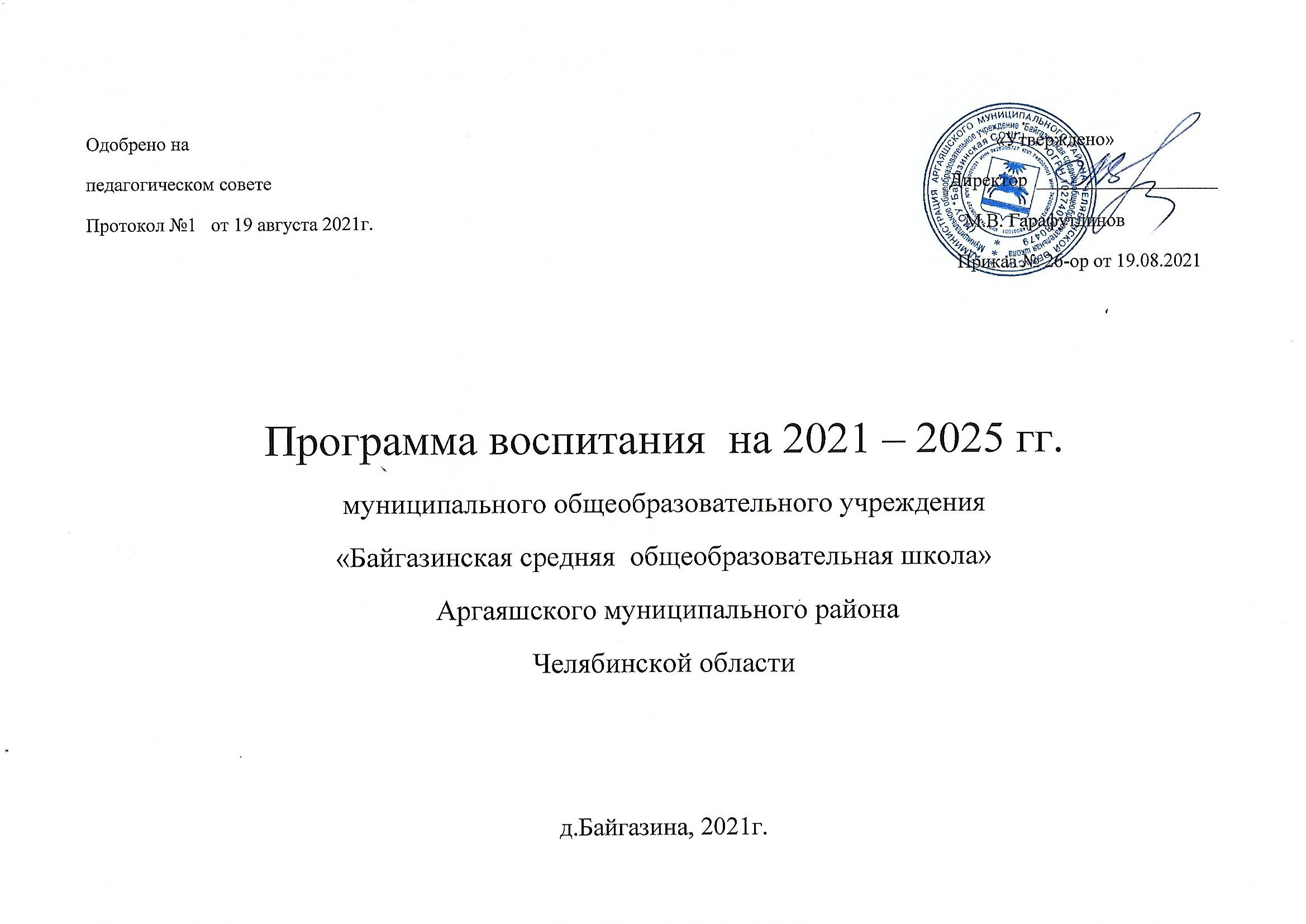 Пояснительная запискаДанная программа воспитания направлена на решение проблем гармоничного вхождения школьников в социальный мир и налаживания ответственных взаимоотношений с окружающими их людьми. Воспитательная программа показывает, каким образом педагоги могут реализовать воспитательный потенциал их совместной с детьми деятельности.В центре программы воспитания МОУ Байгазинская СОШ находится личностное  развитие обучающихся в соответствии с ФГОС общего образования, формирование у них системных знаний о различных аспектах развития России и мира. Одним из результатов реализации программы школы станет приобщение обучающихся к российским традиционным духовным ценностям, правилам и нормам поведения в российском обществе. Программа призвана обеспечить достижение обучающимися личностных результатов, указанных во ФГОС:- формирование у обучающихся основ российской идентичности; - готовность обучающихся к саморазвитию;-  мотивацию к познанию и обучению;-  ценностные установки и социально-значимые качества личности; - активное участие в социально-значимой деятельности.Данная программа воспитания показывает систему работы с детьми в школе.ОСОБЕННОСТИ ОРГАНИЗУЕМОГО В ШКОЛЕ ВОСПИТАТЕЛЬНОГО ПРОЦЕССАМОУ «Байгазинская СОШ» -  это сельская малочисленная школа, удаленное от культурных и научных центров, в ней обучаются 92 обучающихся, один учитель преподает несколько предметов, в классах от 5 до 13 обучающихся, отсутствуют параллели. На организацию воспитательного процесса в нашей школе влияет специфика сельского социума.Социокультурная среда деревни более консервативна, устойчива и традиционна. Вследствие этого родители, односельчане имеют большое влияние на воспитание детей.В деревне  сохранилась целостность национального самосознания, внутреннее духовное богатство, бережное отношение к Родине и природе. Сельская нравственно-этическая среда относительно устойчива. В таких условиях у детей значительно раньше формируется уважение к семейным традициям, почитание старших, уважение к людям труда, взаимопомощь.Круг общения детей здесь не столь обширен, но само общение отличается углубленностью, детальным знанием окружающих людей. Опыт старших поколений передается с помощью конкретного примера. Естественна забота о старших, пожилых и младших односельчанах.Значительная часть семей связана со школой тесными узами: учились дети, внуки, образовались семьи из одноклассников. Эта особенность играет значительную роль в воспитательном процессе, способствует формированию благоприятного микроклимата, доверительных отношений, укреплению традиций, лучшему взаимопониманию родителей, обучающихся и учителей. В школе действует стабильный педагогический коллектив, сложилась система работы со школьной и сельской библиотеками. Принимаем участие в проектах, конкурсах и мероприятиях районного, областного, всероссийского уровней.Процесс воспитания в МОУ Байгазинская СОШ  основывается  на следующих принципах взаимодействия педагогических работников  и обучающихся:-  неукоснительное соблюдение законности и прав семьи и обучающегося, соблюдения конфиденциальности информации об обучающемся и семье, приоритета безопасности обучающегося при нахождении в образовательной организации; - ориентир на создание в образовательной организации психологически комфортной среды для каждого обучающегося и взрослого, без которой невозможно конструктивное взаимодействие обучающихся и педагогических работников;  - реализация процесса воспитания главным образом через создание в школе детско-взрослых общностей, которые бы объединяли обучающихся  и педагогических работников яркими и содержательными событиями, общими позитивными эмоциями и доверительными отношениями друг к другу;-  организация основных совместных дел обучающихся и педагогических работников как предмета совместной заботы и взрослых, и обучающихся;-  системность, целесообразность и нешаблонность воспитания как условия его эффективности. Основными традициями воспитания в образовательной организации являются следующие:- стержнем годового цикла воспитательной работы школы являются ключевые  общешкольные дела, через которые осуществляется интеграция воспитательных усилий педагогических работников; - важной чертой каждого ключевого дела и большинства используемых для воспитания других совместных дел педагогических работников и обучающихся является коллективная разработка, коллективное планирование, коллективное проведение и коллективный анализ их результатов;-  в школе создаются такие условия, при которых по мере взросления обучающегося увеличивается и его роль в совместных делах (от пассивного наблюдателя до организатора); - в проведении общешкольных дел отсутствует соревновательность между классами, поощряется конструктивное межклассное и межвозрастное взаимодействие обучающихся, а также их социальная активность; -  педагогические работники школы ориентированы на формирование коллективов в рамках школьных классов, кружков, секций и иных детских объединений, на установление в них доброжелательных и товарищеских взаимоотношений;-  ключевой фигурой воспитания в школе является классный руководитель, реализующий по отношению к обучающимся защитную, личностно- развивающую, организационную, посредническую (в разрешении конфликтов) функции.  2. ЦЕЛЬ И ЗАДАЧИ ВОСПИТАНИЯ Современный национальный воспитательный идеал – это высоконравственный, творческий, компетентный гражданин России, принимающий судьбу Отечества как свою личную, осознающий ответственность за настоящее  и будущее своей страны, укорененный в духовных и культурных традициях многонационального народа Российской Федерации.  Исходя из этого воспитательного идеала, а также основываясь на базовых  для нашего общества ценностях (таких как семья, труд, отечество, природа, мир, знания, культура, здоровье, человек) формулируется общая цель воспитания  в общеобразовательной организации – личностное развитие обучающихся, проявляющееся:-  в усвоении ими знаний основных норм, которые общество выработало  на основе этих ценностей (то есть, в усвоении ими социально значимых знаний);  - в развитии их позитивных отношений к этим общественным ценностям  (то есть в развитии их социально значимых отношений); - в приобретении ими соответствующего этим ценностям опыта поведения, опыта применения сформированных знаний и отношений на практике (то есть  в приобретении ими опыта осуществления социально значимых дел). Данная цель ориентирует педагогических работников не на обеспечение соответствия личности обучающегося единому уровню воспитанности,  а на обеспечение позитивной динамики развития его личности. В связи с этим важно сочетание усилий педагогического работника по развитию личности обучающегося и усилий самого обучающегося по своему саморазвитию. Их сотрудничество, партнерские отношения являются важным фактором успеха в достижении цели. Конкретизация общей цели воспитания применительно к возрастным особенностям обучающихся позволяет выделить в ней следующие целевые приоритеты, которым необходимо уделять чуть большее внимание на разных уровнях общего образования. В воспитании обучающихся младшего школьного возраста (уровень начального общего образования) таким целевым приоритетом является создание благоприятных условий для усвоения обучающимися социально -  значимых  знаний – знаний основных норм и традиций того общества, в котором они живут.  Выделение данного приоритета связано с особенностями обучающихся младшего школьного возраста: с их потребностью самоутвердиться в своем новом социальном статусе – статусе обучающегося, то есть научиться соответствовать предъявляемым к носителям данного статуса нормам и принятым традициям поведения. Такого рода нормы и традиции задаются в школе педагогическими работниками и воспринимаются обучающимися именно как нормы и традиции поведения обучающегося. Знание их станет базой для развития социально значимых отношений обучающихся и накопления ими опыта осуществления социально значимых дел и в дальнейшем, в подростковом и юношеском возрасте. К наиболее важным из них относятся следующие:  - быть любящим, послушным и отзывчивым сыном (дочерью), братом (сестрой), внуком (внучкой); уважать старших и заботиться о младших членах семьи; - выполнять посильную для обучающегося домашнюю работу, помогая старшим; быть трудолюбивым, следуя принципу «делу — время, потехе — час» как в учебных занятиях, так и в домашних делах, доводить начатое дело до конца;  - знать и любить свою Родину – свой родной дом, двор, улицу, город, село, свою страну;  -  беречь и охранять природу (ухаживать за комнатными растениями в классе  или дома, заботиться о своих домашних питомцах и, по возможности, о бездомных животных в своем дворе; подкармливать птиц в морозные зимы; не засорять бытовым мусором улицы, леса, водоемы);   - проявлять миролюбие – не затевать конфликтов и стремиться решать спорные вопросы, не прибегая к силе;  - стремиться узнавать что-то новое, проявлять любознательность, ценить знания;  - быть вежливым и опрятным, скромным и приветливым;  - соблюдать правила личной гигиены, режим дня, вести здоровый образ жизни;   - уметь сопереживать, проявлять сострадание к попавшим в беду; стремиться устанавливать хорошие отношения с другими людьми; уметь прощать обиды, защищать слабых, по мере возможности помогать нуждающимся в этом  людям; уважительно относиться к людям иной национальной или религиозной принадлежности, иного имущественного положения, людям с ограниченными возможностями здоровья;  - быть уверенным в себе, открытым и общительным, не стесняться быть  в чем-то непохожим на других ребят; уметь ставить перед собой цели и проявлять инициативу, отстаивать свое мнение и действовать самостоятельно, без помощи старших.    Знание обучающимся младших классов данных социальных норм и традиций, понимание важности следования им имеет особое значение для обучающегося этого возраста, поскольку облегчает его вхождение в широкий социальный мир,  в открывающуюся ему систему общественных отношений.  2 .В воспитании обучающихся подросткового возраста (уровень основного общего образования) таким приоритетом является создание благоприятных условий  для развития социально значимых отношений обучающихся, и, прежде всего, ценностных отношений: -  к семье как главной опоре в жизни человека и источнику его счастья; - к труду как основному способу достижения жизненного благополучия человека, залогу его успешного профессионального самоопределения и ощущения уверенности в завтрашнем дне; - к своему отечеству, своей малой и большой Родине как месту, в котором человек вырос и познал первые радости и неудачи, которая завещана ему предками и которую нужно оберегать; - к природе как источнику жизни на Земле, основе самого ее существования, нуждающейся в защите и постоянном внимании со стороны человека; - к миру как главному принципу человеческого общежития, условию крепкой дружбы, налаживания отношений с коллегами по работе в будущем и создания благоприятного микроклимата в своей собственной семье; -  к знаниям как интеллектуальному ресурсу, обеспечивающему будущее человека, как результату кропотливого, но увлекательного учебного труда;  - к культуре как духовному богатству общества и важному условию ощущения человеком полноты проживаемой жизни, которое дают ему чтение, музыка, искусство, театр, творческое самовыражение;-  к здоровью как залогу долгой и активной жизни человека, его хорошего настроения и оптимистичного взгляда на мир;  - к окружающим людям как безусловной и абсолютной ценности,  как равноправным социальным партнерам, с которыми необходимо выстраивать доброжелательные и взаимоподдерживающие отношения, дающие человеку радость общения и позволяющие избегать чувства одиночества;  - к самим себе как хозяевам своей судьбы, самоопределяющимся  и самореализующимся личностям, отвечающим за свое собственное будущее.  Данный ценностный аспект человеческой жизни чрезвычайно важен для личностного развития обучающегося, так как именно ценности во многом определяют его жизненные цели, его поступки, его повседневную жизнь. Выделение данного приоритета в воспитании обучающихся, обучающихся на ступени основного общего образования, связано с особенностями обучающихся подросткового возраста: с их стремлением утвердить себя как личность в системе отношений, свойственных взрослому миру. В этом возрасте особую значимость для обучающихся приобретает становление их собственной жизненной позиции, собственных ценностных ориентаций. Подростковый возраст – наиболее удачный возраст для развития социально значимых отношений обучающихся. 3.В воспитании обучающихся юношеского возраста (уровень среднего общего образования) таким приоритетом является создание благоприятных условий для приобретения обучающимися опыта осуществления социально значимых дел. Выделение данного приоритета связано с особенностями обучающихся юношеского возраста: с их потребностью в жизненном самоопределении, в выборе дальнейшего жизненного пути, который открывается перед ними на пороге самостоятельной взрослой жизни. Сделать правильный выбор старшеклассникам поможет имеющийся у них реальный практический опыт, который они могут приобрести в том числе и в школе. Важно, чтобы опыт оказался социально значимым, так как именно он поможет гармоничному вхождению обучающихся  во взрослую жизнь окружающего их общества. Это: -  опыт дел, направленных на заботу о своей семье, родных и близких;  - трудовой опыт, опыт участия в производственной практике;  - опыт дел, направленных на пользу своему родному городу или селу, стране  в целом, опыт деятельного выражения собственной гражданской позиции;  -  опыт природоохранных дел; опыт разрешения возникающих конфликтных ситуаций в школе, дома  или на улице;  - опыт самостоятельного приобретения новых знаний, проведения научных исследований, опыт проектной деятельности; - опыт изучения, защиты и восстановления культурного наследия человечества, опыт создания собственных произведений культуры, опыт творческого самовыражения; - опыт ведения здорового образа жизни и заботы о здоровье других людей;  опыт оказания помощи окружающим, заботы о малышах или пожилых людях, волонтерский опыт;   - опыт самопознания и самоанализа, опыт социально приемлемого самовыражения и самореализации. Выделение в общей цели воспитания целевых приоритетов, связанных  с возрастными особенностями воспитанников, не означает игнорирования других составляющих общей цели воспитания. Приоритет – это то, чему педагогическим работникам, работающим с обучающимися конкретной возрастной категории, предстоит уделять большее, но не единственное внимание.  Добросовестная работа педагогических работников, направленная  на достижение поставленной цели, позволит обучающемуся получить необходимые социальные навыки, которые помогут ему лучше ориентироваться в сложном мире человеческих взаимоотношений, эффективнее налаживать коммуникацию  с окружающими, увереннее себя чувствовать во взаимодействии с ними, продуктивнее сотрудничать с людьми разных возрастов и разного социального положения, смелее искать и находить выходы из трудных жизненных ситуаций, осмысленнее выбирать свой жизненный путь в сложных поисках счастья для себя  и окружающих его людей. Достижению поставленной цели воспитания обучающихся будет способствовать решение следующих основных задач:   - реализовывать воспитательные возможности общешкольных ключевых дел, поддерживать традиции их коллективного планирования, организации, проведения и анализа в школьном сообществе;-  реализовывать потенциал классного руководства в воспитании обучающихся, поддерживать активное участие классных сообществ в жизни школы;-  вовлекать обучающихся в кружки, секции, работающие по школьным программам внеурочной деятельности, реализовывать  их воспитательные возможности;-  использовать в воспитании обучающихся возможности школьного урока, поддерживать использование на уроках интерактивных форм занятий  с обучающимися;  - инициировать и поддерживать ученическое самоуправление – как на уровне школы, так и на уровне классных сообществ;  - поддерживать деятельность функционирующих на базе школы детских общественных объединений и организаций; - организовывать для обучающихся экскурсии , походы  и реализовывать их воспитательный потенциал; -- организовывать профориентационную работу с обучающимися;-  организовать работу школьных медиа, реализовывать их воспитательный потенциал;  - развивать предметно-эстетическую среду школы и реализовывать ее воспитательные возможности; - организовать работу с семьями обучающихся, их родителями или законными представителями, направленную на совместное решение проблем личностного развития обучающихся. Планомерная реализация поставленных задач позволит организовать в школе интересную и событийно насыщенную жизнь обучающихся и педагогических работников, что станет эффективным способом профилактики антисоциального поведения обучающихся.  3.ВИДЫ, ФОРМЫ И СОДЕРЖАНИЕ ДЕЯТЕЛЬНОСТИ Практическая реализация цели и задач воспитания осуществляется в рамках следующих направлений воспитательной работы школы. Каждое из них представлено в соответствующем модуле. 3.1Модуль «Ключевые общешкольные дела»Ключевые дела – это главные традиционные общешкольные дела, в которых принимает участие большая часть обучающихся и которые обязательно планируются, готовятся, проводятся и анализируются совместно педагогическими работниками и обучающимися. Это не набор календарных праздников, отмечаемых в школе, а комплекс коллективных творческих дел, интересных и значимых для обучающихся, объединяющих их вместе с педагогическими работниками в единый коллектив. Ключевые дела обеспечивают включенность в них большого числа обучающихся и взрослых, способствуют интенсификации их общения, ставят  их в ответственную позицию к происходящему в школе. Введение ключевых дел  в жизнь школы помогает преодолеть мероприятийный характер воспитания, сводящийся к набору мероприятий, организуемых педагогическими работниками для обучающихся.  Для этого в образовательной организации используются следующие формы работы Вне образовательной организации: - социальные проекты – ежегодные совместно разрабатываемые и реализуемые обучающимися и педагогическими работниками комплексы дел ( экологической, патриотической, трудовой направленности), ориентированные  на преобразование окружающего школу социума;-  участие во всероссийских акциях, посвященных значимым отечественным  и международным событиям.-патриотическая акция «Бессмертный полк» (проект запущен по инициативе и при непосредственном участии школы, с 9 мая 2019 года шествие  с портретами ветеранов Великой Отечественной войны проходит ежегодно);-экологическая акция «Мы за чистое село» (в сборе  пластиковой тары и макулатуры активно участвуют не только дети но и родители, вторичное сырьё сдается  в приемные пункты);- досугово-развлекательная деятельность: праздники, концерты, конкурсные программы   ко Дню матери, к 23 февраля, 8 Марта, выпускные вечера  с участием родителей, бабушек и дедушек. На уровне образовательной организации: - общешкольные праздники – ежегодно проводимые творческие (театрализованные, музыкальные, литературные и т.п.) дела, связанные  со значимыми для обучающихся и педагогических работников знаменательными датами и в которых участвуют все классы школы; - церемонии награждения (по итогам года) обучающихся за активное участие в жизни школы, защиту чести школы в конкурсах, соревнованиях, олимпиадах, значительный вклад в развитие школы.  Это способствует поощрению социальной активности обучающихся, развитию позитивных межличностных отношений между педагогическими работниками  и воспитанниками, формированию чувства доверия и уважения друг к другу. -патриотическая акция «Бессмертный полк» (проект запущен по инициативе и при непосредственном участии школы, с 9 мая 2019 года шествие  с портретами ветеранов Великой Отечественной войны проходит ежегодно);-экологическая акция «Мы за чистое село» ( вторичное сырьё сдается  в приемные пункты);- спортивно-оздоровительная деятельность: соревнование по волейболу между классами; состязания «Зарница», «Веселые старты» и т.п.-День Учителя (поздравление учителей, концертная программа, подготовленная обучающимися, проводимая в актовом зале при полном составе учеников и учителей Школы);- День самоуправления в День Учителя (старшеклассники организуют учебный процесс, проводят уроки, общешкольную линейку, следят за порядком в школе и т.п.);-праздники, концерты, конкурсные программы в Новогодние праздники, Осенние праздники, День матери, 8 Марта, День защитника Отечества, День Победы, выпускные вечера, «Первый звонок», «Последний звонок» и др.;-Предметные недели (литературы, русского и английского языков; математики, физики, биологии и химии; истории, обществознания и географии; начальных классов).На уровне классов:- выбор и делегирование представителей классов в общешкольные советы дел, ответственных за подготовку общешкольных ключевых дел;  - участие школьных классов в реализации общешкольных ключевых дел;  - проведение в рамках класса итогового анализа обучающимися общешкольных ключевых дел, участие представителей классов в итоговом анализе проведенных дел на уровне общешкольных советов дела.На уровне обучающихся:- вовлечение по возможности каждого обучающегося в ключевые дела школы  в одной из возможных для них ролей: сценаристов, постановщиков, исполнителей,  ведущих, декораторов, музыкальных редакторов, корреспондентов, ответственных  за костюмы и оборудование, ответственных за приглашение и встречу гостей и т.п.); - индивидуальная помощь обучающемуся (при необходимости) в освоении навыков подготовки, проведения и анализа ключевых дел; - наблюдение за поведением обучающегося в ситуациях подготовки, проведения и анализа ключевых дел, за его отношениями со сверстниками, старшими  и младшими обучающимися, с педагогическими работниками и другими взрослыми;- при необходимости коррекция поведения обучающегося через частные беседы с ним, через включение его в совместную работу с другими обучающимися, которые могли бы стать хорошим примером для обучающегося, через предложение взять  в следующем ключевом деле на себя роль ответственного за тот или иной фрагмент общей работы.  3.2. Модуль «Классное руководство»Осуществляя работу с классом классный руководитель организует работу  с коллективом класса; индивидуальную работу с обучающимися вверенного ему класса; работу с учителями-предметниками в данном классе; работу с родителями обучающихся или их законными представителями Работа с классным коллективом: - инициирование и поддержка участия класса в общешкольных ключевых делах, оказание необходимой помощи обучающимся в их подготовке, проведении  и анализе;-  организация интересных и полезных для личностного развития обучающегося, совместных дел с обучающимися вверенного ему класса (познавательной, трудовой, спортивно-оздоровительной, духовно-нравственной, творческой, профориентационной направленности), позволяющие с одной стороны, – вовлечь  в них обучающихся с самыми разными потребностями и тем самым дать  им возможность самореализоваться в них, а с другой, – установить и упрочить доверительные отношения с обучающимися класса, стать для них значимым взрослым, задающим образцы поведения в обществе.  - проведение классных часов как часов плодотворного и доверительного общения, основанных на принципах уважительного отношения к личности обучающегося, поддержки активной позиции каждого обучающегося в беседе, предоставления обучающимся возможности обсуждения и принятия решений по обсуждаемой проблеме, создания благоприятной среды для общения.  - сплочение коллектива класса через: игры и тренинги на сплочение  и командообразование; однодневные  походы и экскурсии, организуемые классными руководителями и родителями; празднования в классе дней рождения обучающихся, включающие в себя подготовленные ученическими микрогруппами поздравления, сюрпризы, творческие подарки и розыгрыши; регулярные внутриклассные «огоньки» и вечера, дающие каждому обучающемуся возможность рефлексии собственного участия в жизни класса.  - выработка совместно с обучающимися законов класса, помогающих обучающимся  освоить нормы и правила общения, которым они должны следовать  в школе. Индивидуальная работа с обучающимися: изучение особенностей личностного развития обучающихся класса через наблюдение за поведением обучающихся в их повседневной жизни, в специально создаваемых педагогических ситуациях, в играх, погружающих обучающегося в мир человеческих отношений, в организуемых педагогическим работником беседах  по тем или иным нравственным проблемам; результаты наблюдения сверяются  с результатами бесед классного руководителя с родителями обучающихся,  учителями-предметниками; -  поддержка обучающегося в решении важных для него жизненных проблем (налаживание взаимоотношений с одноклассниками или педагогическими работниками, выбор профессии, организации высшего образования и дальнейшего трудоустройства, успеваемость и т.п.), когда каждая проблема трансформируется классным руководителем в задачу для обучающегося, которую они совместно стараются решить;  - индивидуальная работа с обучающимися класса, направленная на заполнение ими личных портфолио, в которых обучающиеся не просто фиксируют свои учебные, творческие, спортивные, личностные достижения, но и в ходе индивидуальных неформальных бесед с классным руководителем в начале каждого года планируют их, а в конце года – вместе анализируют свои успехи и неудачи;-  коррекция поведения обучающегося через частные беседы с ним,  его родителями или законными представителями, с другими обучающимися класса; через предложение взять на себя ответственность за то или иное поручение в классе. Работа с учителями-предметниками в классе:- регулярные консультации классного руководителя с учителями предметниками, направленные на формирование единства мнений и требований педагогических работников по ключевым вопросам воспитания,  на предупреждение и разрешение конфликтов между учителями-предметниками  и обучающимися; - проведение мини-педсоветов, направленных на решение конкретных проблем класса и интеграцию воспитательных влияний на обучающихся; - привлечение учителей-предметников к участию во внутриклассных делах, дающих педагогическим работникам возможность лучше узнавать и понимать своих обучающихся, увидев их в иной, отличной от учебной, обстановке; - привлечение учителей-предметников к участию в родительских собраниях класса для объединения усилий в деле обучения и воспитания обучающихся. Работа с родителями обучающихся или их законными представителями:-  регулярное информирование родителей о школьных успехах  и проблемах их обучающихся, о жизни класса в целом; помощь родителям обучающихся или их законным представителям  в регулировании отношений между ними, администрацией школы и учителями предметниками;  -  организация родительских собраний, происходящих в режиме обсуждения наиболее острых проблем обучения и воспитания обучающихся; - создание и организация работы родительских комитетов классов, участвующих в управлении образовательной организацией и решении вопросов воспитания и обучения их обучающихся;-  привлечение членов семей обучающихся к организации и проведению дел класса;-  организация на базе класса семейных праздников, конкурсов, соревнований, направленных на сплочение семьи и школы. Модуль 3.3. «Курсы внеурочной деятельности»Воспитание на занятиях школьных курсов внеурочной деятельности осуществляется преимущественно через: - вовлечение обучающихся в интересную и полезную для них деятельность, которая предоставит им возможность самореализоваться в ней, приобрести социально значимые знания, развить в себе важные для своего личностного развития социально значимые отношения, получить опыт участия в социально значимых делах; - формирование в кружках, секциях детско-взрослых общностей, которые могли бы объединять обучающихся и педагогических работников общими позитивными эмоциями и доверительными отношениями друг  к другу; - создание в детских объединениях традиций, задающих их членам определенные социально значимые формы поведения; - поддержку в детских объединениях обучающихся с ярко выраженной лидерской позицией и установкой на сохранение и поддержание накопленных социально значимых традиций;  - поощрение педагогическими работниками детских инициатив и детского самоуправления.  Реализация воспитательного потенциала курсов внеурочной деятельности происходит в рамках следующих выбранных обучающимися ее видов  Познавательная деятельность :Я –исследовательАзбука на башкирском языкеХочу всё знатьЧудо,имя которому книгаУвлекательная математикаЛитературное открытие направленны на передачу обучающимся  социально- значимых знаний, развивающие их любознательность, позволяющие привлечь их внимание  к экономическим, политическим, экологическим, гуманитарным проблемам нашего общества, формирующие их гуманистическое мировоззрение и научную картину мира. Художественное творчество :Мой мирШкола добрых дел,Волшебный карандашБисероплетениеВолшебная кисточка создают благоприятные условия для просоциальной самореализации обучающихся, направленные на раскрытие их творческих способностей, формирование чувства вкуса и умения ценить прекрасное, на воспитание ценностного отношения обучающихся к культуре и их общее духовно-нравственное развитие.  Проблемно-ценностное общение: Игровой английскийРусское слово направленны на развитие коммуникативных компетенций обучающихся, воспитание у них культуры общения, развитие умений слушать и слышать других, уважать чужое мнение и отстаивать свое собственное, терпимо относиться  к разнообразию взглядов людей. Туристско-краеведческая деятельность:Основы экологииГеографическое краеведениеИсторическое краеведениенаправленны на воспитание у обучающихся любви к своему краю, его истории, культуре, природе, на развитие самостоятельности и ответственности обучающихся, формирование у них навыков самообслуживающего труда.  Спортивно-оздоровительная деятельность: Ступеньки здоровья Здоровым быть - здорово Спортивные игры направлены на физическое развитие обучающихся, развитие их ценностного отношения к своему здоровью, побуждение к здоровому образу жизни, воспитание силы воли, ответственности, формирование установок на защиту слабых.  Трудовая деятельность: Сувениры своими рукамиШкола мастеров направленны  на развитие творческих способностей обучающихся, воспитание у них трудолюбия  и уважительного отношения к физическому труду.   Игровая деятельность:Викторина по сказкам и рассказамЗакулисьенаправленны  на раскрытие творческого, умственного и физического потенциала обучающихся, развитие у них навыковконструктивного общения, умений работать в команде.   3.4. Модуль «Школьный урок» Реализация педагогическими работниками воспитательного потенциала урока предполагает следующее : - установление доверительных отношений между педагогическим работником  и его обучающимися, способствующих позитивному восприятию обучающимися требований и просьб педагогического работника, привлечению их внимания  к обсуждаемой на уроке информации, активизации их познавательной деятельности; - побуждение обучающихся соблюдать на уроке общепринятые нормы поведения, правила общения со старшими (педагогическими работниками)  и сверстниками (обучающимися), принципы учебной дисциплины  и самоорганизации;  - привлечение внимания обучающихся к ценностному аспекту изучаемых  на уроках явлений, организация их работы с получаемой на уроке социально значимой информацией – инициирование ее обсуждения, высказывания обучающимися своего мнения по ее поводу, выработки своего к ней отношения; -  использование воспитательных возможностей содержания учебного предмета через демонстрацию обучающимся примеров ответственного, гражданского поведения, проявления человеколюбия и добросердечности, через подбор соответствующих текстов для чтения, задач для решения, проблемных ситуаций  для обсуждения в классе; - применение на уроке интерактивных форм работы с обучающимися: интеллектуальных игр, стимулирующих познавательную мотивацию обучающихся; дидактического театра, где полученные на уроке знания обыгрываются   в театральных постановках; дискуссий, которые дают обучающимся возможность приобрести опыт ведения конструктивного диалога; групповой работы или работы  в парах, которые учат обучающихся командной работе и взаимодействию с другими обучающимися;  -  включение в урок игровых процедур, которые помогают поддержать мотивацию обучающихся к получению знаний, налаживанию позитивных межличностных отношений в классе, помогают установлению доброжелательной атмосферы во время урока;  - организация шефства мотивированных и эрудированных обучающихся  над их неуспевающими одноклассниками, дающего обучающимся социально значимый опыт сотрудничества и взаимной помощи; - инициирование и поддержка исследовательской деятельности обучающихся  в рамках реализации ими индивидуальных и групповых исследовательских проектов, что даст обучающимся возможность приобрести навык самостоятельного решения теоретической проблемы, навык генерирования и оформления собственных идей, навык уважительного отношения к чужим идеям, оформленным в работах других исследователей, навык публичного выступления перед аудиторией, аргументирования и отстаивания своей точки зрения.3.5. Модуль «Самоуправление»Поддержка детского самоуправления в школе помогает педагогическим работникам воспитывать в обучающихся инициативность, самостоятельность, ответственность, трудолюбие, чувство собственного достоинства, а обучающимся – предоставляет широкие возможности для самовыражения и самореализации. Это то, что готовит их к взрослой жизни. Поскольку обучающимся младших  и подростковых классов не всегда удается самостоятельно организовать свою деятельность, детское самоуправление иногда и на время может трансформироваться (посредством введения функции педагога-куратора) в детско - взрослое самоуправление.  Детское самоуправление в школе осуществляется следующим образом На уровне школы: - через деятельность Школьного самоуправления ,объединяющего старост классов для облегчения распространения значимой для обучающихся информации и получения обратной связи от классных коллективов;  для учета мнения обучающихся по вопросам управления образовательной организацией  На уровне классов: - через деятельность выборных по инициативе и предложениям обучающихся класса лидеров (например, старост, дежурных командиров), представляющих интересы класса в общешкольных делах и призванных координировать его работу  с работой общешкольных органов самоуправления и классных руководителей; - через деятельность выборных органов самоуправления, отвечающих  за различные направления работы класса (например: штаб спортивных дел, штаб творческих дел, штаб работы с обучающимися младших классов);-  через организацию на принципах самоуправления жизни детских групп, отправляющихся в походы,  на экскурсии, осуществляемую через систему распределяемых среди участников ответственных должностей. На индивидуальном уровне:  - через вовлечение обучающихся в планирование, организацию, проведение  и анализ общешкольных и внутриклассных дел; - через реализацию обучающимися, взявшими на себя соответствующую роль, функций по контролю за порядком и чистотой в классе, уходом за классной комнатой, комнатными растениями и т.п. Модуль 3.7. «Экскурсии, походы»Экскурсии, походы помогают обучающемуся расширить свой кругозор, получить новые знания об окружающей его социальной, культурной, природной среде, научиться уважительно и бережно относиться к ней, приобрести важный опыт социально одобряемого поведения в различных внешкольных ситуациях. На экскурсиях, в походах создаются благоприятные условия для воспитания у обучающихся самостоятельности и ответственности, формирования у них навыков самообслуживающего труда, преодоления  их инфантильных и эгоистических наклонностей, обучения рациональному использованию своего времени, сил, имущества. Эти воспитательные возможности реализуются в рамках следующих видов и форм: - ежегодные походы на природу, организуемые в классах их классными руководителями и родителями школьников, после окончания учебного года;регулярные сезонные экскурсии на природу, организуемые в начальных классах их классными руководителями («Природа зимой», «Осенний парк», «Приметы весны» и т.п.);выездные экскурсии в музей, на предприятие; на представления в кинотеатр, драмтеатр, цирк.3.8. Модуль «Профориентация»Совместная деятельность педагогических работников и обучающихся  по направлению «профориентация» включает в себя профессиональное просвещение обучающихся; диагностику и консультирование по проблемам профориентации, организацию профессиональных проб обучающихся. Задача совместной деятельности педагогического работника и обучающегося – подготовить обучающегося к осознанному выбору своей будущей профессиональной деятельности. Создавая профориентационно значимые проблемные ситуации, формирующие готовность обучающегося к выбору, педагогический работник актуализирует его профессиональное самоопределение, позитивный взгляд на труд  в постиндустриальном мире, охватывающий не только профессиональную,  но и внепрофессиональную составляющие такой деятельности. Эта работа осуществляется через: -  циклы профориентационных часов общения, направленных на подготовку обучающегося к осознанному планированию и реализации своего профессионального будущего; - профориентационные игры: симуляции, деловые игры, квесты, решение кейсов (ситуаций, в которых необходимо принять решение, занять определенную позицию), расширяющие знания обучающихся о типах профессий, о способах выбора профессий, о достоинствах и недостатках той или иной интересной обучающимся профессиональной деятельности; - посещение дней открытых дверей в профессиональные образовательные организации и организации высшего образования.3.9. Модуль «Школьные медиа»Цель школьных медиа (совместно создаваемых обучающимися  и педагогическими работниками средств распространения текстовой, аудио и видео информации) – развитие коммуникативной культуры обучающихся, формирование навыков общения и сотрудничества, поддержка творческой самореализации обучающихся. Воспитательный потенциал школьных медиа реализуется в рамках следующих видов и форм деятельности: - школьный медиацентр – созданная из заинтересованных добровольцев группа информационно-технической поддержки школьных мероприятий, осуществляющая видеосъемку и мультимедийное сопровождение школьных праздников, фестивалей, конкурсов, спектаклей, вечеров, дискотек;-  школьная интернет-группа – разновозрастное сообщество обучающихся  и педагогических работников, поддерживающее соответствующую группу в социальных сетях с целью освещения деятельности образовательной организации в информационном пространстве, привлечения внимания общественности к школе.3.10. Модуль «Организация предметно-эстетической среды» Окружающая обучающегося предметно-эстетическая среда школы,  при условии ее грамотной организации, обогащает внутренний мир обучающегося, способствует формированию у него чувства вкуса и стиля, создает атмосферу психологического комфорта, поднимает настроение, предупреждает стрессовые ситуации, способствует позитивному восприятию обучающимся школы. Воспитывающее влияние на обучающегося осуществляется через такие формы работы с предметно-эстетической средой школы как:- оформление интерьера школьных помещений (вестибюля, коридоров, рекреаций, залов, лестничных пролетов и т.п.) и их периодическая переориентация, которая может служить хорошим средством разрушения негативных установок обучающихся на учебные и внеучебные занятия; - размещение на стенах школы регулярно сменяемых экспозиций: творческих работ обучающихся, позволяющих им реализовать свой творческий потенциал,  а также знакомящих их с работами друг друга; фотоотчетов об интересных событиях, происходящих в школе (проведенных ключевых делах, интересных экскурсиях, походах, встречах  с интересными людьми и т.п.); - благоустройство классных кабинетов, осуществляемое классными руководителями вместе с обучающимся и своих классов, позволяющее обучающимся проявить свои фантазию и творческие способности, создающее повод для длительного общения классного руководителя со своими обучающимися ; 3.11. Модуль «Работа с родителями» Работа с родителями или законными представителями обучающихся осуществляется для более эффективного достижения цели воспитания, которое обеспечивается согласованием позиций семьи и школы в данном вопросе. Работа  с родителями или законными представителями обучающихся осуществляется  в рамках следующих видов и форм деятельности:  На групповом уровне:  Общешкольный родительский комитет , участвующие в управлении образовательной организацией и решении вопросов воспитания и социализации их обучающихся; - родительские дни, во время которых родители могут посещать школьные уроки и внеурочные занятия для получения представления о ходе учебно- воспитательного процесса в школе;-  общешкольные родительские собрания, происходящие в режиме обсуждения наиболее острых проблем обучения и воспитания обучающихся; - семейный всеобуч, на котором родители могли бы получать ценные рекомендации и обмениваться собственным творческим опытом и находками в деле воспитания обучающихся.  На индивидуальном уровне: - помощь со стороны родителей в подготовке и проведении общешкольных  и внутриклассных мероприятий воспитательной направленности;- индивидуальное консультирование c целью координации воспитательных усилий педагогических работников и родителей.  3.12. Модуль ЮнармияОтряд Всероссийского детско-юношеского военно-патриотического движения «Юнармия»  создан в школе  16 апреля 2018 года. Наше образовательное учреждение является одним из первых, в Челябинской области начавших осуществлять данный проект. Участниками отряда могут стать  обучающиеся общеобразовательного учреждения в возрасте от 12 до 18 лет. Цель деятельности объединения: Разностороннее военно-патриотическое, гражданское и нравственное воспитание, поддержка в молодёжной среде государственных и общественных инициатив. Совершенствование личности детей и молодежи, формирование сплоченного и дружного коллектива, подготовка к службе в Вооруженных силах Российской Федерации.Основные задачи для успешной реализации поставленной цели:гражданско-патриотическое нравственное воспитание обучающихсяизучение истории и географии России и Родного краяизучение военно-патриотического наследия Россииповышение теоретических и практических навыков в сфере обороны и безопасности государстваповышение уровня физической подготовленностиразвитие творческих способностей учащихсяДвижение «Юнармия» не призвано решать задачи только лишь военно-патриотического воспитания, оно нацелено на развитие личности и в гражданской направленности. В рамках объединения можно успешно реализовать деятельность информационнно-медийного направления, экологических и добровольческих отрядов, популяризации профессий, а также творческого развития обучающихся.Актуальность программы обоснована тем, что в связи со сложной международной обстановкой она призвана решить проблему патриотического воспитания детей и молодежи.  Практическая значимость программы основана на том, что: выпускники –«юнармейцы» смогут применить полученные знания и полученный опыт в высших учебных заведениях путём основания новых организаций и участия в различных военно-патриотических, спортивных, интеллектуальных, творческих и туристических мероприятиях на более высоком уровне. «Поисковая деятельность».  В рамках кружковой деятельности  осуществляется обучение юнармейцев военной археологии, музейному делу. Члены отряда активно посещают форумы и слеты, конкурсы проводимые  на региональном  уровне. ОСНОВНЫЕ НАПРАВЛЕНИЯ САМОАНАЛИЗА  ВОСПИТАТЕЛЬНОЙ РАБОТЫ Самоанализ организуемой в школе воспитательной работы осуществляется  по выбранным самой школой направлениям и проводится с целью выявления основных проблем школьного воспитания и последующего их решения.  Самоанализ осуществляется ежегодно силами самой образовательной организации .Основными принципами, на основе которых осуществляется самоанализ воспитательной работы в школе, являются: 
- принцип гуманистической направленности осуществляемого анализа  на уважительное отношение как к воспитанникам,  так и к педагогическим работникам, реализующим воспитательный процесс;  принцип приоритета анализа сущностных сторон воспитания на изучение не количественных его показателей, а качественных – таких как содержание и разнообразие деятельности, характер общения и отношений между обучающимися  и педагогическими работниками;   принцип развивающего характера осуществляемого анализа использование его результатов для совершенствования воспитательной деятельности педагогических работников: грамотной постановки ими цели и задач воспитания, умелого планирования своей воспитательной работы, адекватного подбора видов, форм и содержания их совместной с обучающимися  деятельности; принцип разделенной ответственности за результаты личностного развития обучающихся, ориентирующий экспертов на понимание того, что личностное развитие обучающихся – это результат как социального воспитания (в котором школа участвует наряду с другими социальными институтами), так и стихийной социализации и саморазвития обучающихся. Основными направлениями анализа организуемого в школе воспитательного процесса могут быть следующие 1.Результаты воспитания, социализации и саморазвития обучающихся.  Критерием, на основе которого осуществляется данный анализ, является динамика личностного развития обучающихся каждого класса.  Осуществляется анализ классными руководителями совместно с заместителем директора по воспитательной работе с последующим обсуждением его результатов на заседании методического объединения классных руководителей  или педагогическом совете школы. Способом получения информации о результатах воспитания, социализации  и саморазвития обучающихся является педагогическое наблюдение.  Внимание педагогических работников сосредотачивается на следующих вопросах: какие прежде существовавшие проблемы личностного развития обучающихся удалось решить за минувший учебный год; какие проблемы решить  не удалось и почему; какие новые проблемы появились, над чем далее предстоит работать педагогическому коллективу. 2. Состояние организуемой в школе совместной деятельности обучающихся и взрослых. Критерием, на основе которого осуществляется данный анализ, является наличие в школе интересной, событийно насыщенной и личностно развивающей совместной деятельности обучающихся и взрослых.  Осуществляется анализ заместителем директора по воспитательной работе, классными руководителями, активом старшеклассников и родителями, хорошо знакомыми с деятельностью школы.  Способами получения информации о состоянии организуемой в школе совместной деятельности обучающихся и педагогических работников могут быть беседы с обучающимися и их родителями, педагогическими работниками, лидерами ученического самоуправления, при необходимости – их анкетирование. Полученные результаты обсуждаются на заседании методического объединения классных руководителей или педагогическом совете школы. Внимание при этом сосредотачивается на вопросах, связанных с качеством проводимых общешкольных ключевых дел; качеством совместной деятельности классных руководителей и их классов; качеством организуемой в школе внеурочной деятельности; качеством реализации личностно развивающего потенциала школьных уроков; качеством существующего в школе ученического самоуправления;качеством проводимых в школе экскурсий, походов;  качеством профориентационной работы школы; качеством работы школьных медиа; качеством организации предметно-эстетической среды школы; качеством взаимодействия школы и семей обучающихся. Итогом самоанализа организуемой в школе воспитательной работы является перечень выявленных проблем, над которыми предстоит работать педагогическому коллективу.План воспитательной работы МОУ «Байгазинская СОШ» на 2021 – 2022 учебный год.Цель: совершенствование воспитательной деятельности, способствующей развитию нравственной, физически здоровой личности, способной к творчеству и самоопределению. Задачи:  совершенствовать систему воспитательной работы в классных коллективах;  формировать гуманистическое отношение к окружающему миру, приобщение к общечеловеческим ценностям, освоение, усвоение, присвоение этих ценностей;   формировать гражданское самосознание, ответственность за судьбу Родины, потребность в здоровом образе жизни, активной жизненной позиции формировать коммуникативную компетентность, способность к эффективному межличностному взаимодействию, совместной работе в коллективе и группе;  формировать направленность на сотрудничество с людьми, оказание помощи и поддержки окружающим, ответственности за общее дело и работу в коллективе;  координировать деятельность и взаимодействие всех звеньев системы образования;  продолжать развивать ученическое самоуправление,  как основы социализации, социальной адаптации, творческого развития каждого обучающегося;   повышать уровень профессиональной культуры и педагогического мастерства учителя для сохранения стабильно положительных результатов в обучении и воспитании обучающихся;  развивать и совершенствовать системы внеурочной деятельности  и  дополнительного  образования;  развивать коммуникативные умений педагогов, навыки работать в системе «учитель – ученик - родитель».  Приоритетные направления воспитательной работы на 2021/2022 учебный год:                                                                           Календарьгосударственных и национальных праздников Российской Федерации,памятным датам и событиям российской истории и культуры на 2020/2021учебный год:Календарный план воспитательной работы:СЕНТЯБРЬДевиз месяца: « Внимание, дети!» ОКТЯБРЬ Девиз: «Здоровое поколение»НОЯБРЬДевиз: «Крепка семья - крепка держава»ДЕКАБРЬДевиз: «Новогодние приключения»ЯНВАРЬДевиз: «Новаторы школы»Направление воспитательной работы Задачи работы по данному направлениюОбщеинтеллектуальное (популяризация научных знаний, проектная деятельность)Активная практическая и мыслительная деятельность.  Формирование потребности к изучению, создание положительной эмоциональной атмосферы обучения, способствующей оптимальному напряжению умственных и физических сил обучающихся.  Воспитание экологической грамотности и социально значимой целеустремленности в трудовых отношениях школьников; Изучение обучающимися природы и истории родного края. Проведение природоохранных акций. Выявление и развитие природных задатков и способностей обучающихся.Гражданско патриотическое  (гражданскопатриотическое воспитание, приобщение детей к культурному наследию, экологическое воспитание) Формирование гражданской и правовой направленности личности, активной жизненной позиции;  Формирование у воспитанников такие качества, как долг, ответственность, честь, достоинство, личность. Воспитание любви и уважения к традициям Отечества, школы, семьи. Воспитание уважения к правам, свободам и обязанностям человека. Духовно-нравственное (нравственно эстетическое воспитание, семейное воспитание) Приобщение к базовым национальным ценностям российского общества, таким, как патриотизм, социальная солидарность, гражданственность, семья, здоровье, труд, творчество, наука, традиционные религии России, искусство, природа, человечество. Формирование духовно-нравственных качеств личности. Воспитание человека, способного к принятию ответственных решений и к проявлению нравственного поведения в любых жизненных ситуациях.  Формирование дружеских отношений в коллективе. Воспитание нравственной культуры, основанной на самоопределении и самосовершенствовании.  Воспитание доброты, чуткости, сострадания, заботы и милосердия к окружающим людям. Создание единой воспитывающей среды, в которой развивается личность ребенка, приобщение родителей к целенаправленному процессу воспитательной работы образовательного учреждения. Включение родителей в разнообразные сферы жизнедеятельности образовательного учрежденияЗдоровьесберегающее  (физическое воспитание и формирование культуры здоровья, безопасность жизнедеятельности) Формирование и развитие знаний, установок, личностных ориентиров и норм здорового и безопасного образа жизни с целью сохранения, и укрепления физического, психологического и социального здоровья обучающихся как одной из ценностных составляющих личности обучающегося и ориентированной на достижение планируемых результатов освоения основной образовательной программы основного общего образования. Формирование у обучающихся сознательного и ответственного отношения к личной безопасности и безопасности окружающих, усвоение ими знаний и умений распознавать и оценивать опасные ситуации, определять способы защиты от них, оказывать само- и взаимопомощь Способствовать преодолению у воспитанников вредных привычек средствами физической культуры и занятием спортом. Социальное (самоуправление, воспитание трудолюбия, сознательного, творческого отношения к образованию, труду в жизни, подготовка к сознательному выбору профессии) Формирование  готовности  обучающихся к выбору направления своей профессиональной деятельности в соответствии с личными интересами, индивидуальными особенностями и способностями, с учетом потребностей рынка труда.                                                                                                                                     Формирование экологической культуры.                                                                                                                               Формирование  общественных мотивов трудовой деятельности как наиболее ценных и значимых, устойчивых убеждений в необходимости труда на пользу обществу.                                                                                                                       Воспитание личности с активной жизненной позицией, готовой к принятию ответственности за свои решения и полученный результат, стремящейся к   самосовершенствованию, саморазвитию и самовыражению.   Профилактика безнадзорности и правонарушений, социально-опасных явленийСовершенствование правовой культуры и правосознания обучающихся, привитие осознанного стремления к правомерному поведению. Организация работы по предупреждению и профилактике асоциального поведения обучающихся. Организация мероприятий по профилактике правонарушений, наркомании, токсикомании, алкоголизма. Проведение эффективных мероприятий по предотвращению суицидального риска среди детей и подростков. Изучение интересов, склонностей и способностей обучающихся  «группы риска», включение их во внеурочную деятельность и деятельность объединений дополнительного образования. Организация консультаций специалистов (социального педагога, педагога-психолога, медицинских работников) для родителей и детей «группы риска». Контроль за воспитательным процессомСоблюдение отчетности всех частей воспитательного процесса.  Выявление успехов и недостатков в воспитательной работе.МесяцДата                                                    Образовательное событиеСентябрь1День знанийСентябрь3День окончания Второй мировой войныСентябрь2 -8Неделя безопасностиСентябрь8Международный день распространенияграмотностиСентябрьСентябрьВ течение года Проведение в РФ Года памяти и славы(2020)Октябрь2День гражданской обороныОктябрь2День профессионально-технического образованияОктябрь4Всемирный день защиты животныхОктябрь5Международный День учителяОктябрь16Всероссийский урок «Экология и Энергосбережение» в рамках Всероссийского фестиваля энергосбережения # ВместеЯрчеОктябрь26Международный день школьных библиотекОктябрь28 - 30День интернета. Всероссийский урок безопасности школьников в сети ИнтернетОктябрь29125-летие со дня рождения великого русского поэта Сергея Александровича Есенина (31 октября)Октябрь30Урок памяти (День памяти политических репрессий)Ноябрь3День народного единства (4 ноября)20День словаря (22 ноября)24290 – летие со дня рождение А.В.Суворова26День матери в РоссииДекабрь1Всемирный день борьбы со СПИДомДекабрь3Международный день инвалидовДекабрь3День Неизвестного СолдатаДекабрь5Международный день добровольца в РоссииДекабрь8Конкурс новогодней композиции( к 8 декабря должна быть готова композиция от класса дляоформления школьных коридоров)Декабрь9День героев отечества:250 лет со Дня победы русского флота над турецким флотом в Чесменском сражении( 7июля 1770);640 лет со Дня победы русских полков во главе с великим князем Дмитрием Донским над монголо-татарскими войсками в Куликовской битве (21 сентября 1380);230 лет со Дня победы русской эскадры под командованием Ф.Ф.Ушакова над турецкой эскадрой у мыса Тендра (11 сентября 1790);230 лет со Дня взятия турецкой крепости Измаил русскими войсками под командованием А.В.Суворова (24 декабря 1790)Декабрь11День Конституции РФ (12 ноября)Декабрь18Благотворительная ярмаркаДекабрь21 - 25Новогодние представленияЯнварь27Международный день памяти жертв ХолокостаЯнварь27День полного освобождения Ленинграда от фашисткой блокады (1944)Февраль8День российской науки15День памяти о россиянах, исполнявших служебный долг за пределами Отечества19Международный день родного языка (21 февраля)23День защитника ОтечестваМарт1Всемирный день гражданской обороны2Конкурс весенних композиций (ко 2 марту должна быть готова композиция от класса дляоформления школьных коридоров)8Международный женский день18День воссоединения Крыма с Россией23 - 29Всероссийская неделя детской и юношеской книги.23 - 29Всероссийская неделя музыки для детей и юношества1260-летие полета в космос Ю.А.Гагарина. День космонавтики. Гагаринский урок «Космос – это мы»21День местного самоуправления30День пожарной охраны. Тематический урок ОБЖМай7День Победы советского народа в ВОВ 1941 – 1945 (9 мая)15Международный день семьи21100- летие со дня рождения А.Д. Сахарова24Последний звонок Июнь1Международный день защиты детей4День Русского языка — Пушкинский день России(6 июня)5Всемирный день окружающей среды11День России (12 июня)22День памяти и скорби — день начала ВОВАвгуст2075-летие атомной отрасли№НаправлениеСодержаниеСрокиОтветственные1ОбщеинтеллектуальноеВсероссийская олимпиада школьниковУчастие в конкурсах различного уровня.В течениемесяцаЗам. директорапо ВР, классныеруководителиГражданско - патриотическоевоспитание1.Торжественная линейка «День знаний».2.Уроки Победы3.День солидарности в борьбе с терроризмом.3.Беседы в классах по ПДД01.0901.09 – 03.0903.0917.09.Зам. директора по ВРклассные руководителинравственно-эстетическое воспитание1Литературный вечер,посвященный дню рождения Катибы Киньябулатовой13.0920.09Зам. директора по ВРклассные руководителиЗдоровьесбегающее  Уроки здоровья и день здоровья  Легкоатлетический пробег «Кросс Наций» 2 неделя    15.09.20 г.Зам. директора по ВР, клас.рук. Учителя физкультурыСоциальное Родительские собрания  .Планирование работы органов школьного самоуправления.  Месячник «Безопасная железная дорога» Месячник по ПДД «Внимание - дети!» 1 неделя 2 неделя  0130.09.20 г   07.0907.10.20 г.Классные руководители,  Зам.директора по ВР,  ОБЖ 6Профилактика безнадзорности и правонарушений, социально-опасных явлений Составление социального паспорта класса, школы Корректировка списков детей «группы риска» В течение месяцаклассные руководители 7Контроль за воспитательным процессом Утверждение планов воспитательной работы классов Составление расписания занятий по внеурочной деятельности 2 неделяЗам.директора по ВР №НаправлениеСодержаниеСрокиОтветственные1ОбщеинтеллектуальноеВсероссийская олимпиада школьников Участие в конкурсах различного уровня. В течениемесяцаЗам. директорапо ВР, клас.рук.2Гражданско - патриотическоевоспитаниеМероприятия по правовому воспитанию школьников     День гражданской обороны Последняя неделя     02.10.20 гЗам. директора по ВР, клас.рук. ОБЖ 3нравственно-эстетическое воспитаниеДекада пожилого человека   День защиты животных   День учителя. Праздничный концерт для учителей 0110.10.20 г   04.10.20 г   05.10.19 г Зам. директора по ВР, клас.рук.4Здоровьесбегающее  Месячник психологического здоровья   Семейные веселые старты В течение месяца   Зам. директора по ВР, клас.рук. Учитель физкультуры5Социальное Акция «Чистый класс»  Классные часы по правилам поведения во время каникул  Последняя неделя Классные руководители,  6Профилактика безнадзорности и правонарушений, социально-опасных явлений Совет профилактики  Посещение семей на дому с целью ознакомления с условиями жизни В течение месяцаклассные руководители 7Контроль за воспитательным процессом Итоги проверки планов воспитательной работы  Оформление плана работы на каникулы 2 неделя Последняя неделяЗам.директора по ВР №НаправлениеСодержаниеСрокиОтветственные1ОбщеинтеллектуальноеУчастие в конкурсах различного уровня.    В течениемесяцаЗам. директорапо ВР, клас.рук.2Гражданско - патриотическоевоспитаниеПроведение мероприятий ко Дню единства Последняя неделя     06.11.20 гЗам. директора по ВР, клас.рук. 3нравственно-эстетическое воспитаниеОнлайн – поздравления на День МатериЗам. директора по ВР, клас.рук.4Здоровьесбегающее  Классные часы об этикете, здоровом образе жизниВторая неделя клас.рук. 5Социальное Месячник по профориентации «Выбираем профессию»  Родительские собрание «Итоги 1 четверти»В течение месяца   Вторая неделя   Классные руководители,  6Профилактика безнадзорности и правонарушений, социально-опасных явлений Совет профилактикиСогласно плануЗамдиректора по ВР7Контроль за воспитательным процессом Контроль за проведением мероприятий Проверка «Организация самоуправления в классе» В течение месяца   Зам.директора по ВР №НаправлениеСодержаниеСрокиОтветственные1ОбщеинтеллектуальноеУчастие в конкурсах различного уровня.  В течение месяца  Зам. директора по ВР, классные руководители 2Гражданско - патриотическоевоспитаниеМероприятия, приуроченные ко Дню Конституции России Тематические уроки «Герои Отечества» 11.12.20 г  В течение месяцаКлассные  руководители Учитель истории 3нравственно-эстетическое воспитаниеШкольные новогодние мероприятия   18.12.20 г 2125.12.20 г  Замдиректора по ВР, совет обучающихся, классные руководители  4Здоровьесбегающее  Классные часы по пропаганде ЗОЖ  Первая неделяКлассные  руководители 5Социальное Всемирный день борьбы со СПИДом  Акция «Чистый класс»  Классные часы по правилам поведения во время каникул Заседание Совета обучающихся «Итоги 1 полугодия» 01.12.19 г   Последняя неделя Последняя неделя Третья неделя Замдиректора по ВР, классные руководители Классные руководители6Профилактика безнадзорности и правонарушений, социально-опасных явлений Совет профилактики Посещение семей на дому с целью ознакомления с условиями жизни В течение месяца  классные руководители 7Контроль за воспитательным процессом Оформление плана работы на каникулы Последняя неделяЗамдиректора по ВР №НаправлениеСодержаниеСрокиОтветственные1Общеинтеллектуальное2Гражданско - патриотическоевоспитание3нравственно-эстетическое воспитание4Здоровьесбегающее  5Социальное 6Профилактика безнадзорности и правонарушений, социально-опасных явлений 7Контроль за воспитательным процессом 